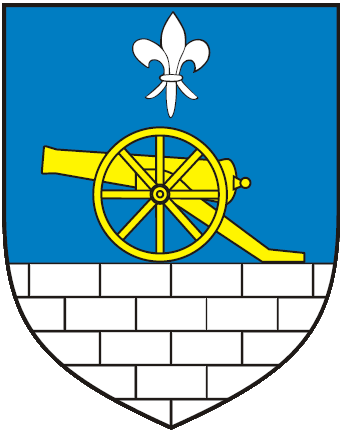 LOKACIJE, VELIČINA PROSTORA I POČETNA CIJENAPotpis ovlaštene osobe prijavitelja i pečat tvrtke/obrta_____________________________________________DANI ŠLJIVA I RAKIJA U SIRAČU 2019.PRIJAVNICA ZA ZAKUP LOKACIJE ZA OBAVLJANJE UGOSTITELJSKE DJELATNICTIOPĆI PODACI PRIJAVITELJANAZIV TVRTE/OBRTAIME I PREZIME ODGOVORNE OSOBEADESA TVRTKE/OBRTAOIB TVRTKE/OBRTANAZIV BANKE I BROJ POSLOVNOG RAČUNAWEB STRANICA TVRTKE/OBRTAKONTAKT OSOBATELEFON KONTAKT OSOBEE-MAIL KONTAKT OSOBEBroj lokacije prema priloženoj shemiLokacija m2 m2 Početna neto cijena (minimalno po lokaciji ) Ponuda na lokaciji Ponuda na lokaciji 1.Sirač, ul. V. Nazora 10, prostor pored školskog igrališta 400 m²400 m²1.500,00Ponuda se mora temeljiti na pripremanju i usluživanju hrane uz piće Ponuda se mora temeljiti na pripremanju i usluživanju hrane uz piće 2.Sirač, ul. V. Nazora 10, prostor pored školskog igrališta400 m²400 m²1.500,00Ponuda se mora temeljiti na pripremanju i usluživanju hrane uz pićePonuda se mora temeljiti na pripremanju i usluživanju hrane uz piće3.Sirač, ul. V. Nazora 10, prostor pored školskog igrališta400 m²400 m²1.500,00Ponuda se može temeljiti na pripremanju i usluživanju jednostavnih jela uz piće ili samo pićaPonuda se može temeljiti na pripremanju i usluživanju jednostavnih jela uz piće ili samo pića4.Sirač, ul. V. Nazora 10, prostor pored školskog igrališta400 m²400 m²1.500,00Ponuda se mora temeljiti na pripremanju i usluživanju hrane uz pićePonuda se mora temeljiti na pripremanju i usluživanju hrane uz pićeUZ PRIJAVNICU OBAVEZNO PRILOŽITI FOTOGRAFIJU OBJEKATA KOJI SE POSTAVLJA NA ZAKUPLJENU LOKACIJU(atraktivnost, inovativnost i kvaliteta uređenja prostora i ponude), te fotografije ili skice uređajaUZ PRIJAVNICU OBAVEZNO PRILOŽITI FOTOGRAFIJU OBJEKATA KOJI SE POSTAVLJA NA ZAKUPLJENU LOKACIJU(atraktivnost, inovativnost i kvaliteta uređenja prostora i ponude), te fotografije ili skice uređajaUZ PRIJAVNICU OBAVEZNO PRILOŽITI FOTOGRAFIJU OBJEKATA KOJI SE POSTAVLJA NA ZAKUPLJENU LOKACIJU(atraktivnost, inovativnost i kvaliteta uređenja prostora i ponude), te fotografije ili skice uređajaUZ PRIJAVNICU OBAVEZNO PRILOŽITI FOTOGRAFIJU OBJEKATA KOJI SE POSTAVLJA NA ZAKUPLJENU LOKACIJU(atraktivnost, inovativnost i kvaliteta uređenja prostora i ponude), te fotografije ili skice uređajaUZ PRIJAVNICU OBAVEZNO PRILOŽITI FOTOGRAFIJU OBJEKATA KOJI SE POSTAVLJA NA ZAKUPLJENU LOKACIJU(atraktivnost, inovativnost i kvaliteta uređenja prostora i ponude), te fotografije ili skice uređajaUZ PRIJAVNICU OBAVEZNO PRILOŽITI FOTOGRAFIJU OBJEKATA KOJI SE POSTAVLJA NA ZAKUPLJENU LOKACIJU(atraktivnost, inovativnost i kvaliteta uređenja prostora i ponude), te fotografije ili skice uređajaREFERENCE I TEHNIČKE SPOSOBNOSTI PONUDITELJA (događanja/veličina lokacija na kojima je izvodio ugostiteljsku djelatnost 2017. i 2018.REFERENCE I TEHNIČKE SPOSOBNOSTI PONUDITELJA (događanja/veličina lokacija na kojima je izvodio ugostiteljsku djelatnost 2017. i 2018.REFERENCE I TEHNIČKE SPOSOBNOSTI PONUDITELJA (događanja/veličina lokacija na kojima je izvodio ugostiteljsku djelatnost 2017. i 2018.REFERENCE I TEHNIČKE SPOSOBNOSTI PONUDITELJA (događanja/veličina lokacija na kojima je izvodio ugostiteljsku djelatnost 2017. i 2018.REFERENCE I TEHNIČKE SPOSOBNOSTI PONUDITELJA (događanja/veličina lokacija na kojima je izvodio ugostiteljsku djelatnost 2017. i 2018.REFERENCE I TEHNIČKE SPOSOBNOSTI PONUDITELJA (događanja/veličina lokacija na kojima je izvodio ugostiteljsku djelatnost 2017. i 2018.TEHNIČKA SPOSOBNOST PONUDITELJABROJ OSOBA KOJE ĆE BITI ANGAŽIRANE NA ZAKUPLJENOJ LOKACIJIELEKTRIČNA TROŠILAELEKTRIČNA TROŠILAELEKTRIČNA TROŠILAUREĐAJKOMADAUKUPNA SNAGA POTROŠAČA (KW)